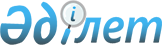 Түркістан облыстық мәслихатының 2020 жылғы 11 желтоқсандағы № 54/557-VI "2021-2023 жылдарға арналған облыстық бюджет туралы" шешіміне өзгерістер енгізу туралы
					
			Мерзімі біткен
			
			
		
					Түркістан облыстық мәслихатының 2021 жылғы 10 желтоқсандағы № 13/121-VIІ шешімі. Қазақстан Республикасының Әділет министрлігінде 2021 жылғы 13 желтоқсанда № 25743 болып тiркелдi. Мерзімі өткендіктен қолданыс тоқтатылды
      Түркістан облыстық мәслихаты ШЕШТІ:
      1. Түркістан облыстық мәслихатының "2021-2023 жылдарға арналған облыстық бюджет туралы" 2020 жылғы 11 желтоқсандағы № 54/557-VI (нормативтік құқықтық актілерді мемлекеттік тіркеу тізілімінде № 5953 болып тіркелген) шешіміне мынадай өзгерістер енгізілсін:
      1-тармақ жаңа редакцияда жазылсын:
      1) кiрiстер – 981 895 666 мың теңге, оның iшiнде:
      салықтық түсiмдер – 35 586 899 мың теңге;
      салықтық емес түсiмдер – 10 348 407 мың теңге;
      негізгі капиталды сатудан түсетін түсімдер – 215 675 мың теңге;
      трансферттер түсiмi – 935 744 685 мың теңге;
      2) шығындар – 1 017 113 989 мың теңге;
      3) таза бюджеттiк кредиттеу – 30 298 328 мың теңге, оның ішінде:
      бюджеттік кредиттер – 51 815 004 мың теңге;
      бюджеттік кредиттерді өтеу – 21 516 676 мың теңге;
      4) қаржы активтерімен операциялар бойынша сальдо – 70 258 мың теңге, оның ішінде:
      қаржы активтерін сатып алу – 233 036 мың теңге;
      мемлекеттің қаржы активтерін сатудан түскен түсімдері – 162 778 мың теңге;
      5) бюджет тапшылығы – - 65 586 909 мың теңге;
      6) бюджет тапшылығын қаржыландыру – 65 586 909 мың теңге.";
      2-тармақ жаңа редакцияда жазылсын:
      "2. 2021 жылға облыстық бюджетке және аудандық (облыстық маңызы бар қалалардың) бюджеттеріне кірістерді бөлу нормативтері келесідей мөлшерлерде белгіленсін: 
      ірі кәсіпкерлік субъектілерінен және мұнай секторы ұйымдарынан түсетін түсімдерді қоспағанда, заңды тұлғалардан алынатын корпоративтік табыс салығы бойынша аудандық (облыстық маңызы бар қалалардың) бюджеттеріне – 50 пайыз;
      облыстық бюджетке басқа аудандардан (облыстық маңызы бар қалалардан) – 50 пайыз;
      төлем көзінен салық салынатын табыстардан ұсталатын жеке табыс салығы бойынша: 
      Бәйдібек ауданының бюджетіне – 29,8 пайыз;
      Жетісай ауданының – 43 пайыз;
      Қазығұрт ауданының – 49,5 пайыз;
      Келес ауданының – 43,7 пайыз;
      Мақтаарал ауданының – 47,9 пайыз;
      Ордабасы ауданының – 44 пайыз;
      Отырар ауданының – 49,3 пайыз;
      Сайрам ауданының – 36,5 пайыз;
      Сарыағаш ауданының – 44,5 пайыз;
      Сауран ауданының – 23,6 пайыз;
      Созақ ауданының – 13,7 пайыз;
      Төлеби ауданының – 33,9 пайыз;
      Түлкібас ауданының – 31,8 пайыз;
      Шардара ауданының – 43,4 пайыз;
      Арыс қаласының – 64,3 пайыз;
      Кентау қаласының – 56,7 пайыз;
      Түркістан қаласының – 77,9 пайыз;
      облыстық бюджетке:
      Бәйдібек ауданынан – 70,2 пайыз;
      Жетісай ауданынан – 57 пайыз;
      Қазығұрт ауданынан – 50,5 пайыз;
      Келес ауданынан – 56,3 пайыз;
      Мақтаарал ауданынан – 52,1 пайыз;
      Ордабасы ауданынан – 56 пайыз;
      Отырар ауданынан – 50,7 пайыз;
      Сайрам ауданынан – 63,5 пайыз;
      Сарыағаш ауданынан – 55,5 пайыз;
      Сауран ауданынан – 76,4 пайыз;
      Созақ ауданынан – 86,3 пайыз;
      Төлеби ауданынан – 66,1 пайыз;
      Түлкібас ауданынан – 68,2 пайыз;
      Шардара ауданынан – 56,6 пайыз;
      Арыс қаласынан – 35,7 пайыз;
      Кентау қаласынан – 43,3 пайыз;
      Түркістан қаласынан – 22,1 пайыз;
      төлем көзінен салық салынбайтын шетелдік азаматтар табыстарынан ұсталатын жеке табыс салығы бойынша Жетісай, Келес, Сайрам, Созақ, Сауран аудандарынан және Арыс, Кентау, Түркістан қалаларынан басқа аудандық (облыстық маңызы бар қалалардың) бюджеттеріне – 50 пайыз;
      Жетісай ауданының бюджетіне – 8,8 пайыз;
      Келес ауданының – 87,4 пайыз;
      Сайрам ауданының – 35,6 пайыз;
      Созақ ауданының – 98,6 пайыз;
      Арыс қаласының – 89,7 пайыз;
      Кентау қаласының – 63,2 пайыз;
      Түркістан қаласының – 47,6 пайыз;
      облыстық бюджетке Жетісай, Келес, Сайрам, Созақ, Сауран аудандарынан және Арыс, Кентау, Түркістан қалаларынан басқа аудандардан (облыстық маңызы бар қалалардан) – 50 пайыз;
      Жетісай ауданынан – 91,2 пайыз;
      Келес ауданынан – 12,6 пайыз;
      Сайрам ауданынан – 64,4 пайыз;
      Сауран ауданынан – 100 пайыз;
      Созақ ауданынан – 1,4 пайыз;
      Арыс қаласынан – 10,3 пайыз;
      Кентау қаласынан – 36,8 пайыз;
      Түркістан қаласынан – 52,4 пайыз;
      әлеуметтік салық бойынша: 
      Бәйдібек ауданының бюджетіне – 88,6 пайыз;
      Жетісай ауданының – 50,2 пайыз;
      Қазығұрт ауданының – 52,1 пайыз;
      Келес ауданының – 50 пайыз;
      Мақтаарал ауданының – 52,8 пайыз;
      Ордабасы ауданының – 51,3 пайыз;
      Отырар ауданының – 71,5 пайыз;
      Сайрам ауданының – 47,3 пайыз;
      Сарыағаш ауданының – 50 пайыз;
      Сауран ауданының – 100 пайыз;
      Созақ ауданының – 9,8 пайыз;
      Төлеби ауданының – 52,9 пайыз;
      Түлкібас ауданының – 53 пайыз;
      Шардара ауданының – 71,2 пайыз;
      Арыс қаласының – 100 пайыз;
      Кентау қаласының – 77,7 пайыз;
      Түркістан қаласының – 93,5 пайыз;
      облыстық бюджетке:
      Бәйдібек ауданынан – 11,4 пайыз;
      Жетісай ауданынан – 49,8 пайыз;
      Қазығұрт ауданынан – 47,9 пайыз;
      Келес ауданынан – 50 пайыз;
      Мақтаарал ауданынан – 47,2 пайыз;
      Ордабасы ауданынан – 48,7 пайыз;
      Отырар ауданынан – 28,5 пайыз;
      Сайрам ауданынан – 52,7 пайыз;
      Сарыағаш ауданынан – 50 пайыз;
      Созақ ауданынан – 90,2 пайыз;
      Төлеби ауданынан – 47,1 пайыз;
      Түлкібас ауданынан – 47 пайыз;
      Шардара ауданынан – 28,8 пайыз;
      Кентау қаласынан – 22,3 пайыз;
      Түркістан қаласынан – 6,5 пайыз;
      төлем көзінен салық салынбайтын табыстардан ұсталатын жеке табыс салығы бойынша аудандар (облыстық маңызы бар қалалар) бюджеттеріне 100 пайыз; 
      өңірдің әлеуметтік-экономикалық дамуы мен оның инфрақұрылымын дамытуға жер қойнауын пайдаланушылардың аударымдары бойынша облыстық бюджетке – 100 пайыз.";
      көрсетілген шешімнің 1-қосымшасы осы шешімінің қосымшасына сәйкес жаңа редакцияда жазылсын.
      3. Осы шешім 2021 жылдың 1 қаңтарынан бастап қолданысқа енгізіледі. 2021 жылға арналған облыстық бюджет
					© 2012. Қазақстан Республикасы Әділет министрлігінің «Қазақстан Республикасының Заңнама және құқықтық ақпарат институты» ШЖҚ РМК
				
      Түркістан облыстық

      мәслихатының хатшысы

К. Балабиев
Түркістан облыстық мәслихаты
2021 жылғы 10 желтоқсандағы
№ 13/121-VII Шешімге қосымшаТүркістан облыстық мәслихатының
2020 жылғы 11 желтоқсандағы
№ 54/557-VI шешіміне 1-қосымша
Санаты
Санаты
Атауы
Сомасы, мың теңге
Сыныбы
Сыныбы
Сомасы, мың теңге
Кіші сыныбы
Кіші сыныбы
Сомасы, мың теңге
 1 
 1 
 1 
 1 
2
3
І. Кірістер
981 895 666
Салықтық түсімдер
35 586 899
1
Салықтық түсімдер
35 586 899
01
Табыс салығы
22 725 653
1
Корпоративтік табыс салығы
5 302 581
2
Жеке табыс салығы
17 423 072
03
Әлеуметтiк салық
11 795 199
1
Әлеуметтік салық
11 795 199
05
Тауарларға, жұмыстарға және қызметтерге салынатын iшкi салықтар
1 066 047
3
Табиғи және басқа да ресурстарды пайдаланғаны үшiн түсетiн түсiмдер
1 028 772
4
Кәсiпкерлiк және кәсiби қызметтi жүргiзгенi үшiн алынатын алымдар
37 275
Салықтық емес түсiмдер
10 348 407
2
Салықтық емес түсiмдер
10 348 407
01
Мемлекеттік меншіктен түсетін кірістер
2 599 132
1
Мемлекеттік кәсіпорындардың таза кірісі бөлігінің түсімдері
121 077
3
Мемлекет меншігіндегі акциялардың мемлекеттік пакеттеріне дивидендтер
372 260
5
Мемлекет меншігіндегі мүлікті жалға беруден түсетін кірістер
10 000
7
Мемлекеттік бюджеттен берілген кредиттер бойынша сыйақылар
2 095 795
03
Мемлекеттік бюджеттен қаржыландырылатын мемлекеттік мекемелер ұйымдастыратын мемлекеттік сатып алуды өткізуден түсетін ақша түсімдері
422
1
Мемлекеттік бюджеттен қаржыландырылатын мемлекеттік мекемелер ұйымдастыратын мемлекеттік сатып алуды өткізуден түсетін ақша түсімдері
422
04
Мемлекеттік бюджеттен қаржыландырылатын, сондай-ақ Қазақстан Республикасы Ұлттық Банкінің бюджетінен (шығыстар сметасынан) қамтылатын және қаржыландырылатын мемлекеттік мекемелер салатын айыппұлдар, өсімпұлдар, санкциялар, өндіріп алулар
5 612 103
1
Мұнай секторы ұйымдарынан және Жәбірленушілерге өтемақы қорына түсетін түсімдерді қоспағанда, мемлекеттік бюджеттен қаржыландырылатын, сондай-ақ Қазақстан Республикасы Ұлттық Банкінің бюджетінен (шығыстар сметасынан) қамтылатын және қаржыландырылатын мемлекеттік мекемелер салатын айыппұлдар, өсімпұлдар, санкциялар, өндіріп алулар
5 612 103
06
Басқа да салықтық емес түсiмдер
2 136 750
1
Басқа да салықтық емес түсiмдер
2 136 750
Негізгі капиталды сатудан түсетін түсімдер
215 675
3
Негізгі капиталды сатудан түсетін түсімдер
215 675
01
Мемлекеттік мекемелерге бекітілген мемлекеттік мүлікті сату
215 675
1
Мемлекеттік мекемелерге бекітілген мемлекеттік мүлікті сату
215 675
Трансферттердің түсімдері
935 744 685
4
Трансферттердің түсімдері
935 744 685
01
Төмен тұрған мемлекеттiк басқару органдарынан трансферттер
225 644 421
2
Аудандық (облыстық маңызы бар қалалардың) бюджеттерден трансферттер
225 644 421
02
Мемлекеттiк басқарудың жоғары тұрған органдарынан түсетiн трансферттер
709 631 867
1
Республикалық бюджеттен түсетiн трансферттер
709 631 867
03
Облыстық бюджеттеріне, республикалық маңызы бар қаланың, астананың бюджеттеріне берілетін трансферттер
468 397
1
Облыстық бюджеттің, республикалық маңызы бар қала, астана бюджеттерінің басқа облыстық бюджеттермен, республикалық маңызы бар қала, астана бюджеттерімен өзара қатынастары
468 397
Функционалдық топ Атауы
Функционалдық топ Атауы
Функционалдық топ Атауы
Функционалдық топ Атауы
Функционалдық топ Атауы
Сомасы, мың теңге
Кіші функция
Кіші функция
Кіші функция
Кіші функция
Сомасы, мың теңге
Бюджеттік бағдарламалардың әкiмшiсi 
Бюджеттік бағдарламалардың әкiмшiсi 
Бюджеттік бағдарламалардың әкiмшiсi 
Сомасы, мың теңге
Бағдарлама 
Бағдарлама 
Сомасы, мың теңге
1
1
1
1
2
3
II. Шығындар
1 017 113 989
01
Жалпы сипаттағы мемлекеттiк қызметтер
7 996 913
1
Мемлекеттiк басқарудың жалпы функцияларын орындайтын өкiлдi, атқарушы және басқа органдар
4 772 917
110
Облыс мәслихатының аппараты
137 676
001
Облыс мәслихатының қызметін қамтамасыз ету жөніндегі қызметтер
127 268
003
Мемлекеттік органның күрделі шығыстары
10 408
120
Облыс әкімінің аппараты
3 910 144
001
Облыс әкімінің қызметін қамтамасыз ету жөніндегі қызметтер
2 945 923
004
Мемлекеттік органның күрделі шығыстары
55 298
007
Ведомстволық бағыныстағы мемлекеттік мекемелер мен ұйымдардың күрделі шығыстары
442 415
009
Аудандық маңызы бар қалалардың, ауылдардың, кенттердің, ауылдық округтердің әкімдерін сайлауды қамтамасыз ету және өткізу
466 508
282
Облыстың тексеру комиссиясы
469 636
001
Облыстың тексеру комиссиясының қызметін қамтамасыз ету жөніндегі қызметтер
469 636
752
Облыстың қоғамдық даму басқармасы
255 461
075
Облыс Қазақстан халқы Ассамблеясының қызметін қамтамасыз ету
255 461
2
Қаржылық қызмет
421 379
718
Облыстың мемлекеттік сатып алу басқармасы
150 013
001
Жергілікті деңгейде мемлекеттік сатып алуды басқару саласындағы мемлекеттік саясатты іске асыру жөніндегі қызметтер
150 013
751
Облыстың қаржы және мемлекеттік активтер басқармасы
271 366
001
Жергілікті бюджетті атқару және коммуналдық меншікті басқару саласындағы мемлекеттік саясатты іске асыру жөніндегі қызметтер
235 737
009
Жекешелендіру, коммуналдық меншікті басқару, жекешелендіруден кейінгі қызмет және осыған байланысты дауларды реттеу
629
013
Капитальные расходы государственного органа
35 000
5
Жоспарлау және статистикалық қызмет
302 940
750
Облыстың стратегия және экономикалық даму басқармасы
302 940
001
Экономикалық саясатты, мемлекеттік жоспарлау жүйесін қалыптастыру мен дамыту саласындағы мемлекеттік саясатты іске асыру жөніндегі қызметтер
301 261
005
Мемлекеттік органның күрделі шығыстары
1 679
9
Жалпы сипаттағы өзге де мемлекеттiк қызметтер
2 499 677
269
Облыстың дін істері басқармасы
260 878
001
Жергілікті деңгейде дін істер саласындағы мемлекеттік саясатты іске асыру жөніндегі қызметтер
168 327
005
Өңірде діни ахуалды зерделеу және талдау
92 551
271
Облыстың құрылыс басқармасы
2 238 799
061
Мемлекеттік органдардың объектілерін дамыту
2 238 799
02
Қорғаныс
376 858
1
Әскери мұқтаждар
104 782
120
Облыс әкімінің аппараты
104 782
010
Жалпыға бірдей әскери міндетті атқару шеңберіндегі іс-шаралар
89 399
011
Аумақтық қорғанысты даярлау және облыс ауқымдағы аумақтық қорғаныс
15 383
2
Төтенше жағдайлар жөнiндегi жұмыстарды ұйымдастыру
272 076
120
Облыс әкімінің аппараты
113 370
012
Облыстық ауқымдағы жұмылдыру дайындығы және жұмылдыру
113 370
271
Облыстың құрылыс басқармасы
112 686
002
Жұмылдыру дайындығы мен төтенше жағдайлардың объектілерін дамыту
112 686
287
Облыстық бюджеттен қаржыландырылатын табиғи және техногендік сипаттағы төтенше жағдайлар, азаматтық қорғаныс саласындағы уәкілетті органдардың аумақтық органы
46 020
002
Аумақтық органның және ведомстволық бағынысты мемлекеттік мекемелерінің күрделі шығыстары
8 900
004
Облыс ауқымдағы төтенше жағдайлардың алдын алу және оларды жою
37 120
03
Қоғамдық тәртіп, қауіпсіздік, құқықтық, сот, қылмыстық-атқару қызметі
14 629 094
1
Құқық қорғау қызметi
14 629 094
252
Облыстық бюджеттен қаржыландырылатын атқарушы ішкі істер органы
10 661 484
001
Облыс аумағында қоғамдық тәртіптті және қауіпсіздікті сақтауды қамтамасыз ету саласындағы мемлекеттік саясатты іске асыру жөніндегі қызметтер
9 281 232
003
Қоғамдық тәртіпті қорғауға қатысатын азаматтарды көтермелеу
2 917
006
Мемлекеттік органның күрделі шығыстары
1 377 335
271
Облыстың құрылыс басқармасы
3 967 610
003
Ішкі істер органдарының объектілерін дамыту
3 955 689
053
Қоғамдық тәртіп және қауіпсіздік объектілерін салу
11 921
04
Бiлiм беру
387 291 851
1
Бастауыш, негізгі орта және жалпы орта білім беру
54 588 075
753
Облыстың адами әлеуетті дамыту басқармасы
54 588 075
081
Мектепке дейінгі тәрбиелеу және оқыту
16 774
200
Мектепке дейінгі тәрбие мен оқыту ұйымдарының қызметін қамтамасыз ету және оларда медициналық қызмет көрсетуді ұйымдастыру
551 741
202
Мектепке дейінгі білім беру ұйымдарында мемлекеттік білім беру тапсырысын іске асыруға
54 019 560
2
Бастауыш, негізгі орта және жалпы орта білім беру
299 853 034
271
Облыстың құрылыс басқармасы
16 048 576
069
Қосымша білім беру объектілерін салу және реконструкциялау
99 417
086
Бастауыш, негізгі орта және жалпы орта білім беру объектілерін салу және реконструкциялау
15 949 159
285
Облыстың дене шынықтыру және спорт басқармасы
9 279 649
006
Балалар мен жасөспірімдерге спорт бойынша қосымша білім беру
8 683 740
007
Мамандандырылған бiлiм беру ұйымдарында спорттағы дарынды балаларға жалпы бiлiм беру
595 909
753
Облыстың адами әлеуетті дамыту басқармасы
274 524 809
003
Арнайы білім беретін оқу бағдарламалары бойынша жалпы білім беру
3 174 325
006
Мамандандырылған білім беру ұйымдарында дарынды балаларға жалпы білім беру
3 689 805
055
Балалар мен жасөспірімдерге қосымша білім беру
4 360 525
082
Мемлекеттік бастауыш, негізгі және жалпы орта білім беру ұйымдарында жалпы білім беру
224 646 404
083
Ауылдық жерлерде оқушыларды жақын жердегі мектепке дейін тегін алып баруды және одан алып қайтуды ұйымдастыру
56 832
203
Мемлекеттік орта білім беру ұйымдарында жан басына шаққандағы қаржыландыруды іске асыруға
38 596 918
4
Техникалық және кәсіптік, орта білімнен кейінгі білім беру
18 198 087
271
Облыстың құрылыс басқармасы
74 472
099
Техникалық және кәсіптік, орта білімнен кейінгі білім беру объектілерін салу және реконструкциялау
74 472
753
Облыстың адами әлеуетті дамыту басқармасы
17 241 816
024
Техникалық және кәсіптік білім беру ұйымдарында мамандар даярлау
16 839 836
089
Кәсіптік оқытуды ұйымдастыру
401 980
754
Облыстың қоғамдық денсаулық басқармасы
881 799
043
Техникалық және кәсіптік, орта білімнен кейінгі білім беру ұйымдарында мамандар даярлау
858 837
044
Техникалық және кәсіптік, орта білімнен кейінгі білім беру бағдарламалары бойынша оқитындарға әлеуметтік қолдау көрсету
22 962
5
Мамандарды қайта даярлау және біліктіліктерін арттыру
3 441 331
120
Облыс әкімінің аппараты
4 094
019
Сайлау процесіне қатысушыларды оқыту
4 094
753
Облыстың адами әлеуетті дамыту басқармасы
3 220 692
052
Нәтижелі жұмыспен қамтуды және жаппай кәсіпкерлікті дамытудың 2017 – 2021 жылдарға арналған "Еңбек" мемлекеттік бағдарламасы шеңберінде кадрлардың біліктілігін арттыру, даярлау және қайта даярлау
3 220 692
754
Облыстың қоғамдық денсаулық басқармасы
216 545
005
Кадрлардың біліктілігін арттыру және оларды қайта даярлау
216 545
6
Жоғары және жоғары оқу орнынан кейін бiлiм беру
1 047 067
753
Облыстың адами әлеуетті дамыту басқармасы
1 047 067
057
Жоғары, жоғары оқу орнынан кейінгі білімі бар мамандар даярлау және білім алушыларға әлеуметтік қолдау көрсету
1 047 067
9
Бiлiм беру саласындағы өзге де қызметтер
10 164 257
753
Облыстың адами әлеуетті дамыту басқармасы
10 164 257
001
Жергілікті деңгейде адами әлеуетті дамыту саласындағы мемлекеттік саясатты іске асыру жөніндегі қызметтер
719 996
005
Мемлекеттік білім беру ұйымдар үшін оқулықтар мен оқу-әдiстемелiк кешендерді сатып алу және жеткізу
4 808 322
007
Облыстық, аудандық (қалалық) ауқымдардағы мектеп олимпиадаларын, мектептен тыс іс-шараларды және конкурстар өткізу
284 617
011
Балалар мен жасөспірімдердің психикалық денсаулығын зерттеу және халыққа психологиялық-медициналық-педагогикалық консультациялық көмек көрсету
1 147 796
029
Білім беру жүйесін әдістемелік және қаржылық сүйемелдеу
319 644
067
Ведомстволық бағыныстағы мемлекеттік мекемелер мен ұйымдардың күрделі шығыстары
2 358 120
080
Нұрсұлтан Назарбаев Қорының "EL UMITI" таланттарын анықтау және қолдау бастамасын іске асыру
72 965
087
Жетім баланы (жетім балаларды) және ата-аналарының қамқорынсыз қалған баланы (балаларды) күтіп-ұстауға қамқоршыларға (қорғаншыларға) ай сайынға ақшалай қаражат төлемі
452 797
05
Денсаулық сақтау
16 222 474
2
Халықтың денсаулығын қорғау
4 009 676
271
Облыстың құрылыс басқармасы
1 639 907
038
Деңсаулық сақтау объектілерін салу және реконструкциялау
1 639 907
754
Облыстың қоғамдық денсаулық басқармасы
2 369 769
007
Салауатты өмір салтын насихаттау
47 230
015
Қаржы лизингі шарттарында сатып алынған санитариялық көлік және сервистік қызмет көрсетуді талап ететін медициналық бұйымдар бойынша лизинг төлемдерін өтеу
1 499 542
041
Облыстардың жергілікті өкілдік органдарының шешімі бойынша тегін медициналық көмектің кепілдік берілген көлемімен қосымша қамтамасыз ету
822 997
3
Мамандандырылған медициналық көмек
5 220 330
754
Облыстың қоғамдық денсаулық басқармасы
5 220 330
027
Халыққа иммундық профилактика жүргізу үшін вакциналарды және басқа медициналық иммундық биологиялық препараттарды орталықтандырылған сатып алу және сақтау
5 220 330
5
Медициналық көмектiң басқа түрлерi
63 711
754
Облыстың қоғамдық денсаулық басқармасы
63 711
029
Облыстық арнайы медициналық жабдықтау базалары
63 711
9
Денсаулық сақтау саласындағы өзге де қызметтер
6 928 757
754
Облыстың қоғамдық денсаулық басқармасы
6 928 757
001
Жергілікті деңгейде қоғамдық денсаулық сақтау саласындағы мемлекеттік саясатты іске асыру жөніндегі қызметтер
284 358
004
Медициналық денсаулық сақтау ұйымдарының күрделі шығыстары
6 352 079
008
Қазақстан Республикасында ЖИТС профилактикасы және оған қарсы күрес жөніндегі іс-шараларды іске асыру
55 785
016
Азаматтарды елді мекеннен тыс жерлерде емделу үшін тегін және жеңілдетілген жол жүрумен қамтамасыз ету
15 195
018
Денсаулық сақтау саласындағы ақпараттық талдамалық қызметтер
45 661
023
Медициналық және фармацевтикалық қызметкерлерді әлеуметтік қолдау
117 000
037
Жергілікті бюджет қаражаты есебінен денсаулық сақтау ұйымдарының міндеттемелері бойынша кредиттік қарызды өтеу
58 679
06
Әлеуметтiк көмек және әлеуметтiк қамсыздандыру
37 103 733
1
Әлеуметтiк қамсыздандыру
3 874 896
256
Облыстың жұмыспен қамтуды үйлестіру және әлеуметтік бағдарламалар басқармасы
2 946 706
002
Жалпы үлгідегі медициналық-әлеуметтік мекемелерде (ұйымдарда), арнаулы әлеуметтік қызметтер көрсету орталықтарында, әлеуметтік қызмет көрсету орталықтарында қарттар мен мүгедектерге арнаулы әлеуметтік қызметтер көрсету
588 567
012
Тірек-қозғалу аппаратының қызметі бұзылған балаларға арналған мемлекеттік медициналық-әлеуметтік мекемелерде (ұйымдарда), арнаулы әлеуметтік қызметтер көрсету орталықтарында, әлеуметтік қызмет көрсету орталықтарында мүгедек балалар үшін арнаулы әлеуметтік қызметтер көрсету
358 824
013
Психоневрологиялық медициналық-әлеуметтік мекемелерде (ұйымдарда), арнаулы әлеуметтік қызметтер көрсету орталықтарында, әлеуметтік қызмет көрсету орталықтарында психоневрологиялық аурулармен ауыратын мүгедектер үшін арнаулы әлеуметтік қызметтер көрсету
1 180 270
014
Оңалту орталықтарында қарттарға, мүгедектерге, оның ішінде мүгедек балаларға арнаулы әлеуметтік қызметтер көрсету
819 045
271
Облыстың құрылыс басқармасы
69 002
039
Әлеуметтік қамтамасыз ету объектілерін салу және реконструкциялау
69 002
753
Облыстың адами әлеуетті дамыту басқармасы
859 188
015
Жетiм балаларды, ата-анасының қамқорлығынсыз қалған балаларды әлеуметтік қамсыздандыру
697 867
016
Тәрбиелейтін мекемелердегі балалардың құқықтары мен мүдделерін қорғауды қамтамсыз ету
65 451
092
Патронат тәрбиешілерге берілген баланы (балаларды) асырап бағу
95 870
2
Әлеуметтiк көмек
15 025
256
Облыстың жұмыспен қамтуды үйлестіру және әлеуметтік бағдарламалар басқармасы
15 025
003
Мүгедектерге әлеуметтік қолдау
15 025
9
Әлеуметтiк көмек және әлеуметтiк қамтамасыз ету салаларындағы өзге де қызметтер
33 213 812
256
Облыстың жұмыспен қамтуды үйлестіру және әлеуметтік бағдарламалар басқармасы
33 066 133
001
Жергілікті деңгейде жұмыспен қамтуды қамтамасыз ету және халық үшін әлеуметтік бағдарламаларды іске асыру саласында мемлекеттік саясатты іске асыру жөніндегі қызметтер
234 459
018
Үкіметтік емес ұйымдарда мемлекеттік әлеуметтік тапсырысты орналастыру
154 273
044
Жергілікті деңгейде көші-қон іс-шараларын іске асыру
27 000
067
Ведомстволық бағыныстағы мемлекеттік мекемелер мен ұйымдардың күрделі шығыстары
6 900
113
Төменгі тұрған бюджеттерге берілетін нысаналы ағымдағы трансферттер
32 643 501
270
Облыстың еңбек инспекциясы бойынша басқармасы
118 779
001
Жергілікті деңгейде еңбек қатынасын реттеу саласындағы мемлекеттік саясатты іске асыру жөніндегі қызметтер
118 779
752
Облыстың қоғамдық даму басқармасы
28 900
050
Қазақстан Республикасында мүгедектердің құқықтарын қамтамасыз етуге және өмір сүру сапасын жақсарту
28 900
07
Тұрғын үй-коммуналдық шаруашылық
77 664 299
1
Тұрғын үй шаруашылығы
21 756 594
271
Облыстың құрылыс басқармасы
21 756 594
012
Коммуналдық тұрғын үй қорының тұрғын үйін жобалау және (немесе) салу, реконструкциялау
14 157 354
013
Инженерлік-коммуникациялық инфрақұрылымды жобалау, дамыту және (немесе) жайластыру
7 599 240
2
Коммуналдық шаруашылық
55 907 705
279
Облыстың энергетика және тұрғын үй-коммуналдық шаруашылық басқармасы
55 907 705
001
Жергілікті деңгейде энергетика және тұрғын үй-коммуналдық шаруашылық саласындағы мемлекеттік саясатты іске асыру жөніндегі қызметтер
350 810
032
Ауыз сумен жабдықтаудың баламасыз көздерi болып табылатын сумен жабдықтаудың аса маңызды топтық және жергілікті жүйелерiнен ауыз су беру жөніндегі қызметтердің құнын субсидиялау
1 791 045
113
Төменгі тұрған бюджеттерге берілетін нысаналы ағымдағы трансферттер
9 172 915
114
Төменгі тұрған бюджеттерге берілетін нысаналы даму трансферттері
44 592 935
08
Мәдениет, спорт, туризм және ақпараттық кеңістiк
28 063 702
1
Мәдениет саласындағы қызмет
3 731 942
262
Облыстың мәдениет басқармасы
3 731 942
001
Жергiлiктi деңгейде мәдениет саласындағы мемлекеттік саясатты іске асыру жөніндегі қызметтер
120 510
003
Мәдени-демалыс жұмысын қолдау
916 378
005
Тарихи-мәдени мұраны сақтауды және оған қолжетімділікті қамтамасыз ету
747 574
006
Мемлекеттiк тiлдi және Қазақстан халқының басқа да тiлдерін дамыту
8 517
007
Театр және музыка өнерін қолдау
1 084 434
032
Ведомстволық бағыныстағы мемлекеттік мекемелер мен ұйымдардың күрделі шығыстары
27 500
113
Төменгі тұрған бюджеттерге берілетін нысаналы ағымдағы трансферттер
827 029
2
Спорт
12 299 771
271
Облыстың құрылыс басқармасы
7 232 530
017
Cпорт объектілерін дамыту
7 232 530
285
Облыстың дене шынықтыру және спорт басқармасы
5 067 241
001
Жергілікті деңгейде дене шынықтыру және спорт саласында мемлекеттік саясатты іске асыру жөніндегі қызметтер
101 217
002
Облыстық деңгейде спорт жарыстарын өткізу
171 892
003
Әр түрлі спорт түрлері бойынша облыстың құрама командаларының мүшелерін дайындау және республикалық және халықаралық спорт жарыстарына қатысуы
4 746 418
032
Ведомстволық бағыныстағы мемлекеттік мекемелер мен ұйымдардың күрделі шығыстары
47 714
3
Ақпараттық кеңiстiк
5 719 031
262
Облыстың мәдениет басқармасы
281 275
008
Облыстық кітапханалардың жұмыс істеуін қамтамасыз ету
281 275
752
Облыстың қоғамдық даму басқармасы
1 727 052
009
Мемлекеттік ақпараттық саясат жүргізу жөніндегі қызметтер
1 727 052
755
Облыстың цифрландыру, мемлекеттік қызметтер көрсету және архивтер басқармасы
3 710 704
001
Жергілікті деңгейде ақпараттандыру, мемлекеттік қызметтер көрсету, архив ісін басқару жөніндегі мемлекеттік саясатты іске асыру жөніндегі қызметтер
2 986 765
003
Архив қорының сақталуын қамтамасыз ету
547 702
009
Мемлекеттік органның күрделі шығыстары
176 237
4
Туризм
5 393 583
271
Облыстың құрылыс басқармасы
5 054 702
089
Туризм объектілерін дамыту
5 054 702
284
Облыстың туризм басқармасы
338 881
001
Жергілікті деңгейде туризм саласында мемлекеттік саясатты іске асыру жөніндегі қызметтер
114 555
004
Туристік қызметті реттеу
169 784
113
Төменгі тұрған бюджеттерге берілетін нысаналы ағымдағы трансферттер
54 542
9
Мәдениет, спорт, туризм және ақпараттық кеңiстiктi ұйымдастыру жөнiндегi өзге де қызметтер
919 375
752
Облыстың қоғамдық даму басқармасы
919 375
001
Жергілікті деңгейде қоғамдық даму саласында мемлекеттік саясатты іске асыру жөніндегі қызметтер
689 552
006
Жастар саясаты саласында іс-шараларды іске асыру
222 368
032
Ведомстволық бағыныстағы мемлекеттік мекемелер мен ұйымдардың күрделі шығыстары
7 455
09
Отын-энергетика кешенi және жер қойнауын пайдалану
2 272 465
1
Отын және энергетика
2 272 465
279
Облыстың энергетика және тұрғын үй-коммуналдық шаруашылық басқармасы
2 272 465
007
Жылу-энергетикалық жүйені дамыту
1 187 209
081
Елді мекендерді шаруашылық-ауыз сумен жабдықтау үшін жерасты суларына іздестіру-барлау жұмыстарын ұйымдастыру және жүргізу
1 085 256
10
Ауыл, су, орман, балық шаруашылығы, ерекше қорғалатын табиғи аумақтар, қоршаған ортаны және жануарлар дүниесін қорғау, жер қатынастары
56 644 911
1
Ауыл шаруашылығы
39 761 632
255
Облыстың ауыл шаруашылығы басқармасы
37 316 854
001
Жергілікті деңгейде ауыл шаруашылығы саласындағы мемлекеттік саясатты іске асыру жөніндегі қызметтер
580 098
002
Тұқым шаруашылығын дамытуды субсидиялау
487 254
008
Cаны зиян тигізудің экономикалық шегінен жоғары зиянды және аса қауіпті зиянды организмдерге, карантинді объектілерге қарсы өңдеулер жүргізуге арналған пестицидтердің, биоагенттердiң (энтомофагтардың) құнын субсидиялау
486 308
011
Мал қорымдарын (биотермиялық шұңқырларды) салуды, реконструкциялауды ұйымдастыру және оларды күтіп-ұстауды қамтамасыз ету
34 148
012
Ауру жануарларды санитариялық союды ұйымдастыру
17 352
013
Қаңғыбас иттер мен мысықтарды аулауды және жоюды ұйымдастыру
104 524
014
Ауыл шаруашылығы тауарларын өндірушілерге су жеткізу бойынша көрсетілетін қызметтердің құнын субсидиялау
20 932
018
Пестицидтерді (улы химикаттарды) залалсыздандыру
3 500
028
Уақытша сақтау пунктына ветеринариялық препараттарды тасымалдау бойынша қызметтер
8 502
029
Ауыл шаруашылық дақылдарының зиянды организмдеріне қарсы күрес жөніндегі іс- шаралар
15 814
030
Жануарлардың энзоотиялық ауруларының профилактикасы мен диагностикасына арналған ветеринариялық препараттарды, олардың профилактикасы мен диагностикасы жөніндегі қызметтерді орталықтандырып сатып алу, оларды сақтауды және аудандардың (облыстық маңызы бар қалалардың) жергілікті атқарушы органдарына тасымалдауды (жеткізуді) ұйымдастыру
538 615
036
Жануарлардың саулығы мен адамның денсаулығына қауіп төндіретін, алып қоймай залалсыздандырылған (зарарсыздандырылған) және қайта өңделген жануарлардың, жануарлардан алынатын өнім мен шикізаттың құнын иелеріне өтеу
45 000
039
Жануарлардың энзоотиялық ауруларының профилактикасы мен диагностикасы бойынша ветеринариялық іс-шаралар жүргізу
436 966
045
Тұқымдық және көшет отырғызылатын материалдың сорттық және себу сапаларын анықтау
25 000
047
Тыңайтқыштар (органикалықтарды қоспағанда) құнын субсидиялау
4 003 371
049
Ауыл шаруашылығы жануарларын сәйкестендіру жөніндегі іс-шараларды өткізу
22 732
050
Инвестициялар салынған жағдайда агроөнеркәсіптік кешен субъектісі көтерген шығыстардың бөліктерін өтеу
11 407 882
053
Мал шаруашылығы өнімдерінің өнімділігін және сапасын арттыруды, асыл тұқымды мал шаруашылығын дамытуды субсидиялау
10 036 704
056
Ауыл шаруашылығы малын, техниканы және технологиялық жабдықты сатып алуға кредит беру, сондай-ақ лизинг кезінде сыйақы мөлшерлемесін субсидиялау
4 652 157
057
Мал шаруашылығы саласында терең қайта өңдеуден өткізілетін өнімдерді өндіру үшін ауыл шаруашылығы өнімін сатып алуға жұмсайтын өңдеуші кәсіпорындардың шығындарын субсидиялау
1 150 000
060
Нәтижелі жұмыспен қамтуды және жаппай кәсіпкерлікті дамытудың 2017 – 2021 жылдарға арналған "Еңбек" мемлекеттік бағдарламасы шеңберінде микрокредиттерді ішінара кепілдендіру
28 335
061
Нәтижелі жұмыспен қамтуды және жаппай кәсіпкерлікті дамытудың 2017 – 2021 жылдарға арналған "Еңбек" мемлекеттік бағдарламасы шеңберінде микроқаржы ұйымдарының операциялық шығындарын субсидиялау
95 951
067
Ведомстволық бағыныстағы мемлекеттік мекемелер мен ұйымдардың күрделі шығыстары
191 680
070
Эпизоотияға қарсы іс-шаралар жүргізу
2 924 029
271
Облыстың құрылыс басқармасы
2 444 778
020
Ауыл шаруашылығы объектілерін дамыту
2 444 778
2
Су шаруашылығы
8 184 526
255
Облыстың ауыл шаруашылығы басқармасы
8 184 526
068
Коммуналдық меншіктегі су шаруашылығы құрылыстарының жұмыс істеуін қамтамасыз ету
8 184 526
3
Орман шаруашылығы
3 223 256
254
Облыстың табиғи ресурстар және табиғат пайдалануды реттеу басқармасы
3 223 256
005
Ормандарды сақтау, қорғау, молайту және орман өсiру
3 218 256
006
Жануарлар дүниесін қорғау
5 000
4
Балық шаруашылығы
353 573
255
Облыстың ауыл шаруашылығы басқармасы
353 573
034
Тауарлық балық өсіру өнімділігі мен сапасын арттыруды субсидиялау
353 573
5
Қоршаған ортаны қорғау
1 209 802
254
Облыстың табиғи ресурстар және табиғат пайдалануды реттеу басқармасы
1 209 802
001
Жергілікті деңгейде қоршаған ортаны қорғау саласындағы мемлекеттік саясатты іске асыру жөніндегі қызметтер
145 958
008
Қоршаған ортаны қорғау бойынша іс-шаралар
3 899
010
Ерекше қорғалатын табиғи аумақтарды күтіп-ұстау және қорғау
484 411
032
Ведомстволық бағыныстағы мемлекеттік мекемелер мен ұйымдардың күрделі шығыстары
575 534
6
Жер қатынастары
3 590 364
251
Облыстың жер қатынастары басқармасы
3 453 295
001
Облыс аумағында жер қатынастарын реттеу саласындағы мемлекеттік саясатты іске асыру жөніндегі қызметтер
99 433
010
Мемлекеттік органның күрделі шығыстары
9 996
113
Төменгі тұрған бюджеттерге берілетін нысаналы ағымдағы трансферттер
3 343 866
729
Облыстың жер инспекциясы басқармасы
137 069
001
Жергілікті деңгейде жердiң пайдаланылуы мен қорғалуын бақылау саласындағы мемлекеттік саясатты іске асыру жөніндегі қызметтер
137 069
9
Ауыл, су, орман, балық шаруашылығы, қоршаған ортаны қорғау және жер қатынастары саласындағы басқа да қызметтер
321 758
255
Облыстың ауыл шаруашылығы басқармасы
321 758
040
Мемлекеттік ветеринариялық ұйымдарды материалдық-техникалық жабдықтау үшін, қызметкелердің жеке қорғану заттарың, аспаптарды, құралдарды, техниканы, жабдықтарды және инвентарды орталықтандырып сатып алу
321 758
11
Өнеркәсіп, сәулет, қала құрылысы және құрылыс қызметі
20 502 459
2
Сәулет, қала құрылысы және құрылыс қызметі
20 502 459
271
Облыстың құрылыс басқармасы
20 112 827
001
Жергілікті деңгейде құрлыс саласындағы мемлекеттік саясатты іске асыру жөніндегі қызметтер
281 500
114
Төменгі тұрған бюджеттерге берілетін нысаналы даму трансферттері
19 831 327
272
Облыстың сәулет және қала құрылысы басқармасы
237 277
001
Жергілікті деңгейде сәулет және қала құрылысы саласындағы мемлекеттік саясатты іске асыру жөніндегі қызметтер
177 277
113
Төменгі тұрған бюджеттерге берілетін нысаналы ағымдағы трансферттер
60 000
724
Облыстың мемлекеттік сәулет-құрылыс бақылауы басқармасы
152 355
001
Жергілікті деңгейде мемлекеттік сәулет-құрылыс бақылау саласындағы мемлекеттік саясатты іске асыру жөніндегі қызметтер
151 415
003
Мемлекеттік органның күрделі шығыстары
940
12
Көлiк және коммуникация
27 919 308
1
Автомобиль көлiгi
16 885 083
268
Облыстың жолаушылар көлігі және автомобиль жолдары басқармасы
16 885 083
002
Көлік инфрақұрылымын дамыту
4 500 006
003
Автомобиль жолдарының жұмыс істеуін қамтамасыз ету
10 351 662
028
Көлiк инфрақұрылымының басым жобаларын іске асыру
2 033 415
9
Көлiк және коммуникациялар саласындағы өзге де қызметтер
11 034 225
268
Облыстың жолаушылар көлігі және автомобиль жолдары басқармасы
11 034 225
001
Жергілікті деңгейде көлік және коммуникация саласындағы мемлекеттік саясатты іске асыру жөніндегі қызметтер
150 598
005
Әлеуметтiк маңызы бар ауданаралық (қалааралық) қатынастар бойынша жолаушылар тасымалын субсидиялау
250 663
113
Төменгі тұрған бюджеттерге берілетін нысаналы ағымдағы трансферттер
10 632 964
13
Басқалар
79 550 647
1
Экономикалық қызметтерді реттеу
1 613 733
271
Облыстың құрылыс басқармасы
1 613 733
040
Арнайы экономикалық аймақтардың, индустриялық аймақтардың, индустриялық парктердің инфрақұрылымын дамыту
1 613 733
3
Кәсiпкерлiк қызметтi қолдау және бәсекелестікті қорғау
11 105 574
278
Облыстың кәсіпкерлік және сауда басқармасы
7 896 920
004
"Бизнестің жол картасы-2025" бизнесті қолдау мен дамытудың мемлекеттік бағдарламасы шеңберінде жеке кәсіпкерлікті қолдау
100 000
006
"Бизнестің жол картасы-2025" бизнесті қолдау мен дамытудың мемлекеттік бағдарламасы шеңберінде кредиттер бойынша пайыздық мөлшерлемені субсидиялау
6 201 296
007
"Бизнестің жол картасы-2025" бизнесті қолдау мен дамытудың мемлекеттік бағдарламасы шеңберінде шағын және орта бизнеске кредиттерді ішінара кепілдендіру
1 440 147
008
Кәсіпкерлік қызметті қолдау
107 477
082
"Бизнестің жол картасы-2025" бизнесті қолдау мен дамытудың мемлекеттік бағдарламасы шеңберінде жаңа бизнес-идеяларды іске асыру үшін жас кәсіпкерлерге мемлекеттік гранттар беру
48 000
279
Облыстың энергетика және тұрғын үй-коммуналдық шаруашылық басқармасы
3 117 454
024
"Бизнестің жол картасы-2025" бизнесті қолдау мен дамытудың мемлекеттік бағдарламасы шеңберінде индустриялық инфрақұрылымды дамыту
3 117 454
756
Облыстың инвестиция және экспорт басқармасы
91 200
005
"Бизнестің жол картасы-2025" бизнесті қолдау мен дамытудың мемлекеттік бағдарламасы шеңберінде жеке кәсіпкерлікті қолдау
91 200
9
Басқалар
66 831 340
256
Облыстың жұмыспен қамтуды үйлестіру және әлеуметтік бағдарламалар басқармасы
419 240
096
Мемлекеттік-жекешелік әріптестік жобалар бойынша мемлекеттік міндеттемелерді орындау
419 240
268
Облыстың жолаушылар көлігі және автомобиль жолдары басқармасы
33 131 812
096
Мемлекеттік-жекешелік әріптестік жобалар бойынша мемлекеттік міндеттемелерді орындау
33 131 812
271
Облыстың құрылыс басқармасы
24 354 523
078
Өңірлерді дамытудың 2025 жылға дейінгі мемлекеттік бағдарламасы шеңберінде инженерлік инфрақұрылымды дамыту
21 748 219
097
"Ауыл-Ел бесігі" жобасы шеңберінде ауылдық елді мекендердегі әлеуметтік және инженерлік инфрақұрылымдарды дамыту
2 606 304
278
Облыстың кәсіпкерлік және сауда басқармасы
96 311
001
Жергілікті деңгейде кәсіпкерлікті және сауданы дамыту саласындағы мемлекеттік саясатты іске асыру жөніндегі қызметтер
96 311
279
Облыстың энергетика және тұрғын үй-коммуналдық шаруашылық басқармасы
1 179 043
037
Өңірлерді дамытудың 2025 жылға дейінгі мемлекеттік бағдарламасы шеңберінде инженерлік инфрақұрылымды дамыту
1 179 043
285
Облыстың дене шынықтыру және спорт басқармасы
1 382 256
096
Мемлекеттік-жекешелік әріптестік жобалар бойынша мемлекеттік міндеттемелерді орындау
1 382 256
750
Облыстың стратегия және экономикалық даму басқармасы
125 000
003
Жергілікті бюджеттік инвестициялық жобалардың техникалық-экономикалық негіздемелерін және мемлекеттік-жекешелік әріптестік жобалардың, оның ішінде концессиялық жобалардың конкурстық құжаттамаларын әзірлеу немесе түзету, сондай-ақ қажетті сараптамаларын жүргізу, мемлекеттік-жекешелік әріптестік жобаларды, оның ішінде концессиялық жобаларды консультациялық сүйемелдеу
125 000
751
Облыстың қаржы және мемлекеттік активтер басқармасы
780 000
012
Облыстық жергілікті атқарушы органының резервi
780 000
753
Облыстың адами әлеуетті дамыту басқармасы
4 247 618
030
"Ауыл-Ел бесігі" жобасы шеңберінде ауылдық елді мекендердегі әлеуметтік және инженерлік инфрақұрылым бойынша іс-шараларды іске асыру
2 095 153
096
Мемлекеттік-жекешелік әріптестік жобалар бойынша мемлекеттік міндеттемелерді орындау
2 152 465
754
Облыстың қоғамдық денсаулық басқармасы
730 909
058
"Ауыл-Ел бесігі" жобасы шеңберінде ауылдық елді мекендердегі әлеуметтік және инженерлік инфрақұрылым бойынша іс-шараларды іске асыру
406 109
096
Мемлекеттік-жекешелік әріптестік жобалар бойынша мемлекеттік міндеттемелерді орындау
324 800
756
Облыстың инвестиция және экспорт басқармасы
384 628
001
Жергілікті деңгейде инвестиция және экспорт қызметін дамыту саласындағы мемлекеттік саясатты іске асыру жөніндегі қызметтер
144 628
004
Индустриялық-инновациялық қызметті мемлекеттік қолдау шеңберінде іс-шаралар іске асыру
240 000
14
Борышқа қызмет көрсету
5 138 808
1
Борышқа қызмет көрсету
5 138 808
751
Облыстың қаржы және мемлекеттік активтер басқармасы
5 138 808
004
Жергілікті атқарушы органдардың борышына қызмет көрсету
5 063 541
016
Жергілікті атқарушы органдардың республикалық бюджеттен қарыздар бойынша сыйақылар мен өзге де төлемдерді төлеу бойынша борышына қызмет көрсету
75 267
15
Трансферттер
255 736 467
1
Трансферттер
255 736 467
751
Облыстың қаржы және мемлекеттік активтер басқармасы
255 736 467
007
Субвенциялар
255 139 413
011
Пайдаланылмаған (толық пайдаланылмаған) нысаналы трансферттерді қайтару
292 532
026
Заңнаманың өзгеруіне байланысты жоғары тұрған бюджеттен төмен тұрған бюджеттерге өтемақыға берілетін ағымдағы нысаналы трансферттер
304 522
III. Таза бюджеттiк кредиттеу 
30 298 328
Функционалдық топ Атауы
Функционалдық топ Атауы
Функционалдық топ Атауы
Функционалдық топ Атауы
Функционалдық топ Атауы
Сомасы, мың теңге
Кіші функция
Кіші функция
Кіші функция
Кіші функция
Сомасы, мың теңге
Бюджеттік бағдарламалардың әкiмшiсi
Бюджеттік бағдарламалардың әкiмшiсi
Бюджеттік бағдарламалардың әкiмшiсi
Сомасы, мың теңге
Бағдарлама
Бағдарлама
Сомасы, мың теңге
Бюджеттік кредиттер 
51 815 004
06
Әлеуметтiк көмек және әлеуметтiк қамсыздандыру
6 528 552
9
Әлеуметтiк көмек және әлеуметтiк қамтамасыз ету салаларындағы өзге де қызметтер
6 528 552
271
Облыстың құрылыс басқармасы
3 830 662
088
Жұмыспен қамту жол картасы шеңберінде шараларды қаржыландыру үшін аудандық (облыстық маңызы бар қалалар) бюджеттерге кредит беру
3 830 662
278
Облыстың кәсіпкерлік және сауда басқармасы
500 000
013
Нәтижелі жұмыспен қамтуды және жаппай кәсіпкерлікті дамытудың 2017 – 2021 жылдарға арналған "Еңбек" мемлекеттік бағдарламасы шеңберінде кәсіпкерлікті дамытуға жәрдемдесу үшін бюджеттік кредиттер беру
500 000
279
Облыстың энергетика және тұрғын үй-коммуналдық шаруашылық басқармасы
2 197 890
088
Жұмыспен қамту жол картасы шеңберінде шараларды қаржыландыру үшін аудандық (облыстық маңызы бар қалалар) бюджеттерге кредит беру
2 197 890
07
Тұрғын үй-коммуналдық шаруашылық
33 302 622
1
Тұрғын үй шаруашылығы
33 302 622
271
Облыстың құрылыс басқармасы
30 028 000
009
Аудандардың (облыстық маңызы бар қалалардың) бюджеттеріне тұрғын үй жобалауға және салуға кредит беру
30 028 000
279
Облыстың энергетика және тұрғын үй-коммуналдық шаруашылық басқармасы
3 274 622
087
Аудандардың (облыстық маңызы бар қалалардың) бюджеттеріне кондоминиум объектілерінің ортақ мүлкіне күрделі жөндеу жүргізуге кредит беру
3 274 622
10
Ауыл, су, орман, балық шаруашылығы, ерекше қорғалатын табиғи аумақтар, қоршаған ортаны және жануарлар дүниесін қорғау, жер қатынастары
8 889 830
1
Ауыл шаруашылығы
6 900 000
255
Облыстың ауыл шаруашылығы басқармасы
6 900 000
037
Нәтижелі жұмыспен қамтуды және жаппай кәсіпкерлікті дамытудың 2017 – 2021 жылдарға арналған "Еңбек" мемлекеттік бағдарламасы шеңберінде кәсіпкерлікті дамытуға жәрдемдесу үшін бюджеттік кредиттер беру
6 900 000
9
Ауыл, су, орман, балық шаруашылығы, қоршаған ортаны қорғау және жер қатынастары саласындағы басқа да қызметтер
1 989 830
750
Облыстың стратегия және экономикалық даму басқармасы
1 989 830
007
Мамандарды әлеуметтік қолдау шараларын іске асыру үшін жергілікті атқарушы органдарға берілетін бюджеттік кредиттер
1 989 830
13
Басқалар
3 094 000
3
Кәсiпкерлiк қызметтi қолдау және бәсекелестікті қорғау
3 094 000
255
Облыстың ауыл шаруашылығы басқармасы
2 464 000
076
Жұмыспен қамтудың 2020-2021 жылдарға арналған Жол картасы шеңберінде кәсіпкерлік бастамаларға кредит беру
2 464 000
278
Облыстың кәсіпкерлік және сауда басқармасы
630 000
015
Мемлекеттік инвестициялық саясатты іске асыруға "Даму" кәсіпкерлікті дамыту қоры" АҚ-ға кредит беру
330 000
069
Облыстық орталықтарда, моноқалаларда кәсіпкерлікті дамытуға жәрдемдесуге кредит беру
300 000
Санаты
Санаты
Атауы
Сомасы, мың теңге
Сыныбы
Сыныбы
Сомасы, мың теңге
Кіші сыныбы
Кіші сыныбы
Сомасы, мың теңге
Бюджеттік кредиттерді өтеу
21 516 676
5
Бюджеттік кредиттерді өтеу
21 516 676
01
Бюджеттік кредиттерді өтеу
21 516 676
1
Мемлекеттік бюджеттен берілген бюджеттік кредиттерді өтеу
21 455 711
2
Бюджеттік кредиттердің сомаларын қайтару
60 965
IV. Қаржы активтерімен операциялар бойынша сальдо 
70 258
Функционалдық топ Атауы
Функционалдық топ Атауы
Функционалдық топ Атауы
Функционалдық топ Атауы
Функционалдық топ Атауы
Сомасы, мың теңге
Кіші функция
Кіші функция
Кіші функция
Кіші функция
Сомасы, мың теңге
Бюджеттік бағдарламалардың әкiмшiсi
Бюджеттік бағдарламалардың әкiмшiсi
Бюджеттік бағдарламалардың әкiмшiсi
Сомасы, мың теңге
Бағдарлама
Бағдарлама
Сомасы, мың теңге
Қаржы активтерін сатып алу 
233 036
13
Басқалар
233 036
9
Басқалар
233 036
756
Облыстың инвестиция және экспорт басқармасы
233 036
065
Заңды тұлғалардың жарғылық капиталын қалыптастыру немесе ұлғайту
233 036
Санаты
Санаты
Атауы
Сомасы, мың теңге
Сыныбы
Сыныбы
Сомасы, мың теңге
Кіші сыныбы
Кіші сыныбы
Сомасы, мың теңге
Мемлекеттің қаржы активтерін сатудан түсетін түсімдер
162 778
6
Мемлекеттің қаржы активтерін сатудан түсетін түсімдер
162 778
01
Мемлекеттің қаржы активтерін сатудан түсетін түсімдер 
162 778
1
Қаржы активтерін ел ішінде сатудан түсетін түсімдер
162 778
V. Бюджет тапшылығы (профициті)
-65 586 909
VI. Бюджет тапшылығын қаржыландыру (профицитін пайдалану)
65 586 909